WRZESIEŃ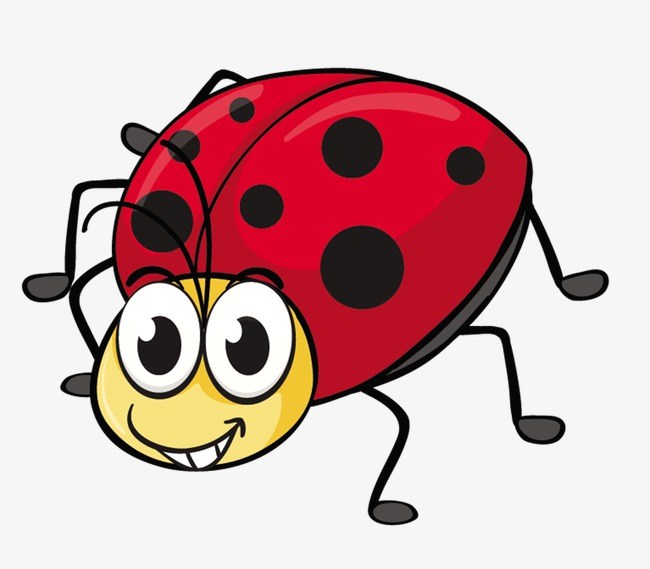 I Tydzień: Jestem w przedszkolubudzenie poczucia bezpieczeństwa u dziecinawiązywanie pozytywnych kontaktów z innymi osobamipoznanie imion rówieśnikówrozpoznawanie symboli: wyglądu i nazwy indywidualnego znaczkawdrażanie do prawidłowego i systematycznego mycia rąkII Tydzień: Nasze zasadywspólne ustalanie zasad postępowaniazapoznanie z zasadą i stosowanie jej: „mówimy innym miłe słowa”określanie miejsca położenia przedmiotów w przestrzeni: obokdostrzeganie różnic pomiędzy podobnymi elementamizapoznanie z zasadą: „podnosimy rękę, gdy chcemy coś powiedzieć”odróżniamy pojęcia: góra-dółzapoznanie się z zasadą oraz sposobami jej przestrzegania: „dzielimy się zabawkami”rozwijanie poczucia rytmuIII Tydzień: Moja droga do przedszkolazapoznanie z zasadami bezpieczeństwa poruszania się po drodzerozwijanie koncentracji uwagiwdrażanie do bezpiecznych zachowańpoznanie numeru alarmowego 112kształtowanie poczucia rytmukształtowanie umiejętności stosowania się do uzgodnionych reguł grypoznanie bezpiecznych sposobów przejścia przez jezdniępogłębianie wiedzy na temat różnych pojazdówIV Tydzień: Dbamy o zdrowiewskazywanie części ciała i ich nazywaniewyrabianie nawyków zdrowotnychzapoznanie z pracą stomatologarozwijanie mowyrozwijanie sprawności manualnejrytmiczne poruszanie się przy muzyce